Задача 1В правильной n-угольной призме сторона основания равна a и высота равна h. Вычислить площадь боковой и полной поверхности призмы, если n = 3, h = 15 см, a = 10 см. См. рис. 6.Дано: АВСА1В1С1 – призма,АА1 ⊥ АВС,h = АА1 = 15см,АВ = BC = CA = a = 10 см.Найти: Sбок , Sполн.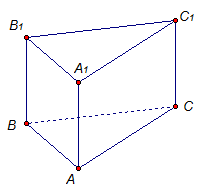 Рис. 6Решение:По условию призма прямая. Значит, ребро АА1 перпендикулярно плоскости основания и равно высоте призмы.Площадь боковой поверхности прямой призмы равна произведению периметра основания призмы на высоту. Найдем площадь боковой поверхности.Sбок = Pосн ∙ h = PАВС ∙ АА1 = 3 ∙ АВ ∙ h = 3∙ 10 ∙ 15 = 450 (см2).В основании призмы лежит правильный треугольник АВС. Найдем его площадь. (см2)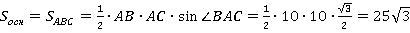 Площадь полной поверхности призмы – это площадь всех ее граней, то есть площадь боковой поверхности плюс площади двух оснований. Значит: (см2).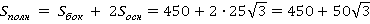 Ответ:  (см2).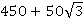 Задача 2Боковое ребро наклонной четырехугольной призмы равно 12 см. Перпендикулярным сечением является ромб со стороной 5 см. Найти площадь боковой поверхности.Дано: призма ABCDA1B1C1D1 (рис. 7),АА1 = 12 см,перпендикулярное сечение – ромб со стороной 5 см.Найти: Sбок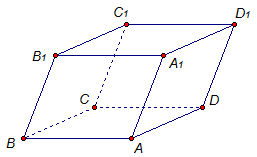 Рис. 7Решение:Мы доказали на прошлом уроке, что площадь боковой поверхности наклонной призмы равна произведению периметра перпендикулярного сечения на боковое ребро.По условию, перпендикулярным сечением является ромб со стороной 5 см. Все стороны ромба равны. Значит, периметр перпендикулярного сечения равен  см.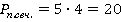 Теперь вычислим площадь боковой поверхности: (см2).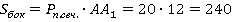 Ответ: 240 см2.Задача 3Основанием прямой призмы является равнобедренная трапеция с основаниями 25 см и 9 см и высотой 8 см. Найдите двугранные углы при боковых рёбрах призмы. См. рис. 8.Дано: ABCDA1B1C1D1 – призма,AA1 ⊥ ABC,AB ∥ CD, CB = AD,AB = 9 см, CD = 25 см,hтрап= 8 см.Найти: двугранные углы при боковых рёбрах призмы.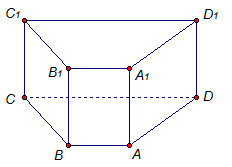 Рис. 8Решение:Вспомним, что такое двугранный угол. Пусть у нас есть две полуплоскости α и β, которые пересекаются по прямой СC1 (рис. 9). Тогда они образовывают двугранный угол с ребром СC1. Двугранный угол измеряется своим линейным углом.Как строится линейный угол? Берется произвольная точка M на ребре, и проводятся два перпендикуляра: один перпендикуляр в плоскости β – перпендикуляр b, второй перпендикуляр в плоскости α – перпендикуляр a. Тогда угол между прямыми a и b и будет линейным углом двугранного угла.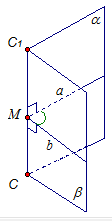 Рис. 9Найдем линейный угол при ребре СС1. Так как ребро СC1 перпендикулярно всей плоскости ABC, то ребро СC1 перпендикулярно любой прямой из этой плоскости, в том числе прямым BC и CD. Тогда угол между прямыми BC и CD, а именно угол DCB, является линейным углом двугранного угла при ребре СC1.Аналогичным образом, получаем, что линейные угол при ребре АА1 – это угол ВAD, при ребре DD1 – ∠ADC, при ребре BB1 – ∠ABC. Все эти углы являются углами трапеции ABCD. Найдем их градусную меру.Рассмотрим трапецию ABCD (рис. 10). Проведем высоты АН и КВ. По условию, высота трапеции равна 8 см. Значит, АН = КВ = 8 см.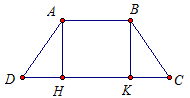 Рис. 10Найдем НК. Прямые АН и КВ перпендикулярны одной и той же прямой DC. Значит, прямые АН и КВ параллельны. Так как АН = КВ, то АНКВ – параллелограмм.  Значит, НК = АВ = 9 см.Так как трапеция ABCD равнобедренная, то  см.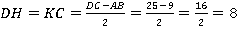 Рассмотрим треугольник DHA. Он прямоугольный, так как АН ⊥ DC и равнобедренный, так как АН = DH. Значит, ∠HAD = ∠HDA = 45° градусов.Так как трапеция ABCD равнобедренная, то ∠DCB = ∠СDA = 45°, ∠DAB = ∠ABC = 180° - 45° = 135°.Ответ: 45°, 45°, 135°, 135°.Домашнее заданиеУ параллелепипеда три грани имеют площадь 1 см2, 2 см2, 3 см2. Чему равна полная поверхность параллелепипеда?Основание призмы – прямоугольный треугольник, диагонали боковых граней призмы – 8 см, 14 см, 16 см. Найдите высоту призмы.Диагональ боковой грани правильной шестиугольной призмы равна большей диагонали основания. Под каким углом пересекаются диагонали боковой грани этой призмы?Найдите площадь поверхности правильной n-угольной призмы, если любое ребро это призмы равно а. а) n = 3; б) n = 4.